       МИНИСТЕРСТВО                     ТАТАРСТАН РЕСПУБЛИКАСЫ        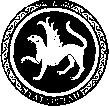  ОБРАЗОВАНИЯ И НАУКИ                    МӘГАРИФ ҺӘМ ФӘН РЕСПУБЛИКИ ТАТАРСТАН                                 МИНИСТРЛЫГЫ            ПРЕСС-СЛУЖБА                                      МАТБУГАТ ХЕЗМӘТЕ           ул. Кремлевская, д. 9, г. Казань, 420111                                                          Кремль урамы, 9 нчы йорт, Каза шәһәре,420111Тел.: (843) 294-95-29, (843) 294-95-30 Пресс-релизпо проведению регионального этапа Всероссийского конкурса «Учитель года России» в Республике Татарстан  в 2017 годуОсновная задача конкурса выявление, поддержка и поощрение творчески работающих педагогов, повышение престижа их труда, популяризации перспективных образовательных идей и практик, направленных на совершенствование республиканской системы образования, а также формирования позитивного имиджа профессии педагога.Конкурс состоял из следующих этапов: школьного, муниципального, зонального  и регионального.Зональный этап конкурса проходил на 8 конкурсных площадках: в Арском, Мамадышском, Бугульминском, Муслюмовском, Спасском, Буинском, Верхнеуслонском муниципальных районах и в гг. Казань и Набережные Челны. На всех конкурсных площадках были созданы все необходимые условия для участников. Большая часть конкурсантов зонального этапа в номинации «Учитель года» была представлена учителями английского языка - 16, начальных классов и истории по 14 человек, русского языка и литературы - 13, биологии – 8. Также в конкурсе участвовали 7 учителей математики, по 3 человека - учителя физики, химии, географии, информатики, 2 - физической культуры, по 1 участнику, преподающему  музыку, изобразительное искусство, технологию.         Несколько иная статистика участников в номинации «Педагогический дебют»: английский язык - 13 человек, 8 учителей истории и обществознания, 6 учителей биологии, 4 - учителя географии, по 3 учителя русского языка и начальной школы, по 2 учителя информатики, математики. Из 94 участников зонального этапа в номинации «Учитель года» 41 педагог прошел в региональный этап. 20 из 44 педагогов прошли в региональный этап в номинации «Педагогический дебют».В финал регионального этапа Всероссийского конкурса «Учитель года России» в Республике Татарстан прошли 15 педагогов в номинации «Учитель года» и 11 педагогов в номинации «Педагогический дебют».Из них 8 педагогов из города Казани, по 2 участника из Аксубаевского, Елабужского, Мамадышского районов, по 1 участнику из Агрызского, Азнакаевского, Актанышского, Арского, Балтасинского, Буинского, Верхнеуслонского, Заинского, Лаишевского, Кукморского, Лениногорского и Нурлатского муниципальных районов.Предметные области финалистов распределились следующим образом: - в номинации «Учитель года» в финал вышли 4 учителя истории, 3 учителя русского языка и литературы, 2 учителя физики, по 1 учителю химии, биологии, истории, математики, информатики, физической культуры.- в номинации «Педагогический дебют» 5 учителей истории, по 1 учителю географии, химии, немецкого языка, английского языка, начальных классов. 	В течение двух последних лет в финал конкурса стабильно выходят педагоги Азнакаевского, Верхнеуслонского, Елабужского, Лаишевского Лениногорского, Нурлатского муниципального районов и г. Казани.В 2017 году впервые в Татарстане проходит Всероссийский конкурс учителей татарского языка и литературы. В зональном туре конкурса приняли участие 53 учителя татарского языка и литературы общеобразовательных организаций из 45 муниципальных образований Республики  Татарстан и 21 учитель татарского языка и литературы из 10 субъектов Российской Федерации. Победители зональных туров – 25 учителей муниципальных образований Республики Татарстан и 10 учителей из Нижегородской, Оренбургской, Пензенской, Свердловской, Ульяновской, Тюменской областей, Красноярского края, республик Башкортостан, Мордовия, Удмуртия. Все они принимали участие в заключительном этапе всероссийского конкурса.На второй очный тур прошли учителя Актанышского, Арского, Бугульминского, Елабужского, Кукморского, Нижнекамского, Муслюмовского, Тюлячинского, Черемшанского муниципальных районов, г. г.Казани, Набережные Челны Республики Татарстан и Пензенской, Ульяновской, Свердловской, Оренбургской областей, республик Удмуртия и Башкортостан. 	Ежегодно в Республике Татарстан проходит региональный этап Всероссийского конкурса «Воспитатель года». В этом году в зональном туре конкурса приняли участие 135 педагогов дошкольных образовательных организаций из всех 45 муниципальных образований республики: воспитатели, музыкальные руководители, учителя-логопеды, инструкторы по физической культуре. 30 лучших педагогов по итогам конкурсных испытаний зонального тура приняли участие в региональном этапе конкурса, который состоялся с 14 по 16 марта в г. Казани. Финалисты конкурса провели мастер-классы, а также  выступили с лекциями на актуальные темы, отражающие современные тенденции развития дошкольного образования. По итогам финальных конкурсных испытаний определены победитель, призеры и лауреаты конкурса. Победитель будет представлять Республику Татарстан в финале Всероссийского конкурса «Воспитатель года», который в текущем году пройдет в г. Рязани.